Эссе «Педагогическое творчество: ПРоПуск к успеху»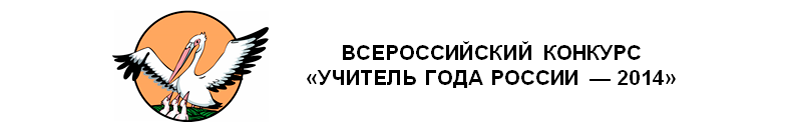 Шаврина Анастасия Сергеевна, учитель-логопедМБДОУ «Детский сад общеразвивающего вида №90 «Радуга»Необходимо ли творчество в работе педагога? Как его выразить и соотнести с качеством обучения?	На мой взгляд, педагогическая деятельность всегда является творческой, поскольку воспитанники, обстоятельства, личность самого педагога уникальны, и из этих особых факторов исходит любое решение. С детства мне нравилось творить: придумывать с младшим братом сценки для театрального представления, готовить костюмы и атрибуты, рисовать афиши. Быть в роли актера или диктора в телепрограмме. Когда стало тесно в стенах дома, я начала петь в хоре, далее – ходить в художественную школу, а после ее окончания – заниматься танцами.Время шло, увлечения и интересы привели меня к тому, что я работаю учителем-логопедом в детском саду. Моя профессия дает простор для непрерывного поиска чего-то нового. Иногда эти поиски нелегки, отнимают много времени и усилий, но они являются неотъемлемой частью работы. В чем же заключается творческий подход в моем деле? Прежде всего, опираясь на полученные знания в университете, из различных источников и от опытных коллег, я стараюсь анализировать методики обучения, пробовать оригинальность в подаче информации и неординарность методов объяснения. 	Подбираю или создаю нужный дидактический материал, использую игровые приёмы, современные технические средства, интернет-ресурсы. Продумываю сюжет и содержание занятия. Ведь где, как не на нем, можно превратиться в тигра или динозавра, чтобы порычать? В змею и жука, чтобы пошипеть и пожужжать? Встретиться с любимым персонажем и отправиться с ним в необычное путешествие, выполняя различные задания? Со стороны это кажется игрой, но сколько важных коррекционных задач решается! Такая тактика делает процесс обучения и воспитания разнообразным, учитывая индивидуальные особенности и возможности ребенка. Помогает менять качество его жизни, где составляющая счастья – способность ясно и грамотно выражать себя в речи.	Творческий подход я применяю не только к детям, но и к их родителям. Оснащаю информационный стенд в приемной группы, беседую, провожу собрания, практикумы как лучше и эффективнее выполнять задания дома, закреплять полученные навыки. Например, придумать с ребенком чистоговорку, предложение с автоматизированным звуком. Или составить рассказ, сделать книжку-малышку на определенную лексическую тему. Все это помогает вовлечь семью в логопедическую работу и принимать активное участие. 	Передать свои знания детям необычным способом, вызвать интерес к занятиям, побудить к самостоятельности и преодолению речевых нарушений – мне позволяет творчество. Оно помогает создать мотивацию, чтобы воспитанники могли достигать наилучших результатов. Это я считаю успехом в своей педагогической деятельности.